Unit 3 Lesson 6: Use Strategies and Algorithms to AddWU Number Talk: Little More, Little Less (Warm up)Student Task StatementFind the value of each expression mentally.1 Just OnesStudent Task StatementTwo methods of recording the addition of  are shown.Method 1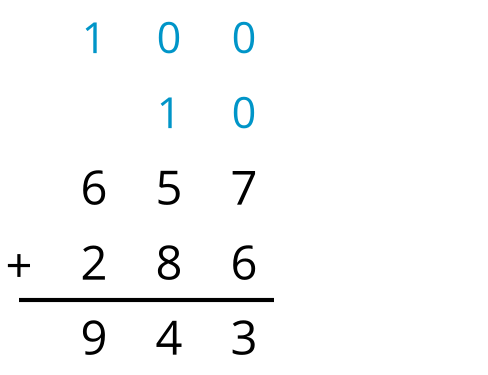 Method 2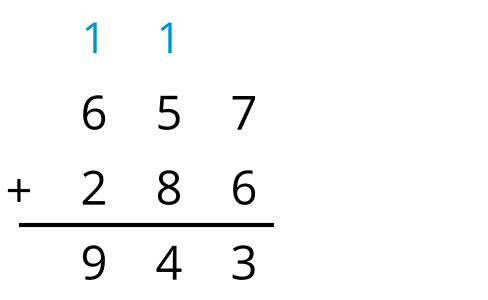 How is the newly composed ten and hundred recorded differently in each method?Try the second method of recording to add these numbers:2 How Would You Add?Student Task StatementUse a strategy of your choice to find the value of each sum. Show your reasoning. Organize it so it can be followed by others.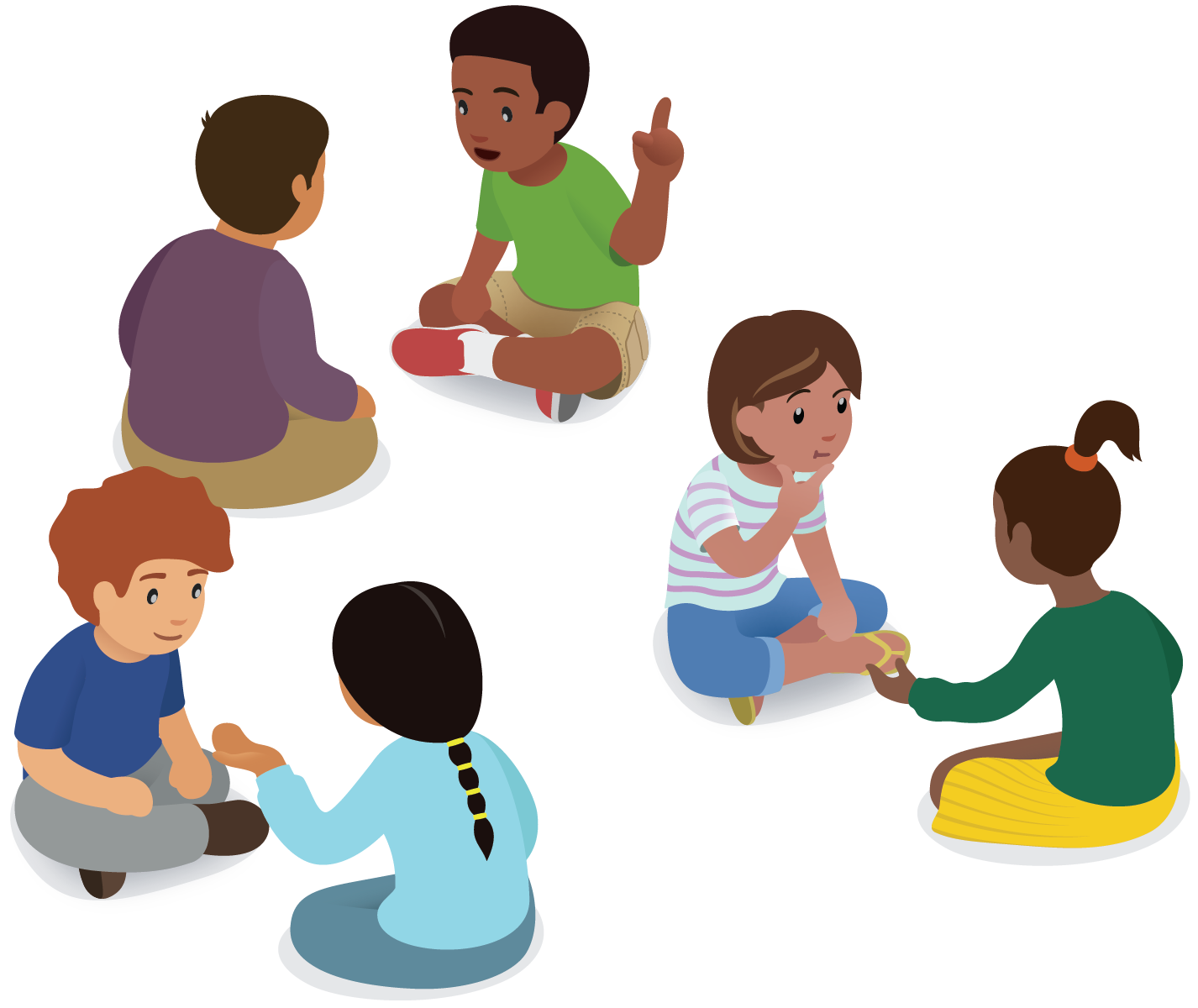 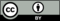 © CC BY 2021 Illustrative Mathematics®